Министерство образования и науки РФАлтайский государственный университетНаучное студенческое обществоISSN 2307-2628ТРУДЫ МОЛОДЫХ УЧЕНЫХАЛТАЙСКОГО ГОСУДАРСТВЕННОГО УНИВЕРСИТЕТАМАТЕРИАЛЫ ТРЕТЬЕЙ РЕГИОНАЛЬНОЙ МОЛОДЁЖНОЙ КОНФЕРЕНЦИИ «МОЙ ВЫБОР – НАУКА!»XLIII НАУЧНОЙ КОНФЕРЕНЦИИ СТУДЕНТОВ, МАГИСТРАНТОВ, АСПИРАНТОВ И УЧАЩИХСЯ ЛИЦЕЙНЫХ КЛАССОВВыпуск 13ББК 72я431Т 782Ответственные за выпуск:Е.С. Попов — и.о. проректора по научному и инновационному развитию Алтайского государственного университета;К. Е. Коваленко  — ведущий инженер сектора организации учебно-исследовательской работы студентов Алтайского государственного университетаТ 782 Труды молодых ученых Алтайского государственного университета : материалы 43-й научной конференции студентов, магистрантов, аспирантов и учащихся лицейных классов. — Вып. 13. — Барнаул : Изд-во Алт. ун-та, 2016. — 592 с.В сборник включены доклады, представленные на Третьей региональной молодёжной конференции «Мой выбор – НАУКА!», XLII научной конференции студентов, магистрантов, аспирантов и учащихся лицейных классов (Барнаул, Алтайский государственный университет, 18–27 апреля 2016 г.). Рассматриваются актуальные проблемы истории, экономики, юриспруденции, физики, математики, политологии, филологии, географии, социологии, биологии, биомедицины, биотехнологии, химии, искусствоведения, физической культуры, педагогики, журналистики, психологии и философии.ББК 72я431© Оформление. ИздательствоАлтайского государственногоуниверситета, 2016СОДЕРЖАНИЕБИОЛОГИЯБачурка Е.С. Каллусогенез соматических тканей вишни степнойБурцева Ю.С. Конституциональные особенности компонентного состава тела девушек Гиб А.В. Сравнительная характеристика гистоструктуры кожи в области предглазничной железы у марала (Cervus elaphus sibiricus, Severtzov, 1872) в зависимости от сезона годаИсадченко А.С. Леса Белокурихинского природного паркаКургина Т.А., Бородулина И.Д., Анарбаев Р.О. взаимодейсвие ферментов поли(АДФ-рибозо)полимеразы 1 и тирозил-ДНК-фосфодиэстеразы 1 на поврежденной ДНКНагибина В.А. Анализ частоты обращения населения в Скорую медицинскую помощь с диагнозом «мозговой инсульт» в зависимости от колебания показателей гелиогеомагнитной активностиНосова Е.В. Биоразнообразие и экологические особенности пауков (Aranei) Ханхаринского участка Тигирекского заповедникаОрлова Т.Н. Выделение из объектов природного происхождения штаммов молочнокислых бактерий, перспективных для создания бактериальных заквасокТымко С.М. Биоиндикационное значение концентрации пигментов в листьях березы повислой в условиях городской средыГЕОГРАФИЯ И ПРИРОДОПОЛЬЗОВАНИЕВороничев В.А. Изменение мощности гумусового горизонта и содержания гумуса в пахотных почвах юго-запада Алтайского краяГаврищенко В.П. Оценка ветроэнергетического потенциала Алтайского регионаДовгаль А.А., Шапиро С.С. Анимационные программы для детей с особыми образовательными потребностямиКаверин А.А. Пространственно-временная оценка распространения засушливых условий на территории Алтайского края в летний периодКазарцева О.С. Пространственно-временная характеристика снежного покрова территории Алтайского краяРябчинская Н.А. Регионы — источники биологических аэрозолей в твердых атмосферных осадках г. БарнаулаРябчинская Н.А., Малыгина Н.С. Траекторный анализ — инструмент для идентификации регионов — источников атмосферных осадковТарасова А.А. Сравнительный анализ рекреационного потенциала парков города БарнаулаШершнёва К.А. Экономико-географические предпосылки организации и использования земельных ресурсов (на примере Алейского района)ИСТОРИЯ И МЕЖДУНАРОДНЫЕ ОТНОШЕНИЯГряникова Г.А. Дефицит одежды и обуви в 1960-х — начале 1980-х гг.: миф или реальность (на материалах Алтайского края)Докучаев В.А. Предметы китайского импорта из археологических памятников пазырыкской культуры Алтая и опыт их представления в экспозициях Государственного ЭрмитажаКрасилова Е.С. Стереотипы восприятия шведов в современной РоссииЛепилова И.А., Бетмакаев А.М. Советско-американский саммит 1989 г. на Мальте: место и значение в истории «холодной войны»А.В. Матевосян, О.Ю. Курныкин Политика Европейского Союза в отношении палестинской проблемыПеров А.А., Анисимова И.В. Позиции СССР и КНР в Корейской войне 1950–1953 гг.Полупанова Н.В., Казакова О.М. Компромисс в английском и русском языках и культурахСимоненко О.С. Цифровая компетентность в сети Интернет: правовой аспект и реализуемые проекты по защите персональных данныхСосновский И.А., Сарафанов Д.Е. Деятельность органов городского самоуправления Барнаула и Бийска в начале XX в. в освещении документов КГКУ ГААКУльянов П.В. Германский кайзер Вильгельм II 
в карикатурах английского журнала Punch 
в период Первой мировой войныЧичинов В.А. Датирование и особенности монгольского нашествия на Южную РусьЭКОНОМИКА И МЕНЕДЖМЕНТЕгорова Н.В. Инвестиционный кризис в РФБаранова П.С. Исследование предпочтений абитуриентовБотченко Е.В. Учет затрат продукции растениеводства: особенности, проблемы, перспективыКучинский Е.А., Горбунова А.Ю. Применение инвестиционного налогового кредита с целью активизации инновационной деятельности в регионеЛапина О.А., Соколова С.В., Юрьева А.Е. Построение сценария развития образования Алтайского краяЛебедев А.Е. Международный институционализм в аграрно-промышленном комплексе Алтайского краяЛебедев А.Е. Влияние торговых ограничений на экспорт и импорт Алтайского краяМиляева Е.В., Паркова М.В. Управленческий консалтинг как инструмент решения проблем современного менеджментаMilyaeva E. Issues and Perspectives of Management in the Russian Business Environment: Implementing State-of-the-art World Managerial Practices for its ImprovementСиротенко Н.Е. Финансовые проблемы строительства доступного жилья в Российской Федерации Тишина Г.С., Кулагина И.П. Трудовая миграция Алтайского краяХодырев П.Н., Добрыднева Т.С. Управление личными сбережениями как фактор финансового благосостояния населения в Алтайском краеМАТЕМАТИКАБоярская А.В. Модели теплового режима почв: результаты исследованияЗакурдаева А.В. Численное исследование динамики и процессов тепломассопереноса в сферическом слое вязкой несжимаемой жидкости со свободными границамиКлепиков П.Н., Оскорбин Д.Н. Однородные солитоны Риччи на 4-мерных метрических группах ЛиСидун Д.Ю. Расчет величины основного обмена веществ человекаСысоева Т.Г., Ковалевская Н.М., Хворова Л.А. Анализ состояния растительности на основе индекса NDVI и данных спутника LandSat 8Шепелев С.А. Экстремальные характеристики связи качественных показателейШишмарев К.А., Сибин А.Н. Численное исследование математической модели снежного покроваИСКУССТВОВЕДЕНИЕ И КУЛЬТУРОЛОГИЯМатвеева А.Л. Византия и Русь: особенности межкультурной коммуникацииФомина А.В., Черняева И.В. Этнокультурный аспект в творчестве  алтайской художницы Л. Ю. селезневойЧурикова Т.И. Развитие искусства гравюры на Алтае, творчество Александра ПотаповаШимин И.В. Развитие камерно-академического аккордеонного исполнительства в России с 1970-х гг. до наших днейФИЗВОСПИТАНИЕСтародубцева М.А. Профилактика плоскостопия средствами физической культурыОжогина В.С., Лопатина О.А. Основные проблемы питания современной студенческой молодежиШишкина А.Е., Фролова А.А. Мониторинг заболеваемости молодежи Алтайского края за последние 5 летФИЛОСОФИЯИванова Е.А. Тема любви и пола у Н.А. БердяеваПОЛИТОЛОГИЯДворянчикова Н.С. Деятельность религиозных общин Алтайского края в середине 1960-х — середине 1970-х гг.Минко М.Ю. ЦАР в контексте «сирийского кризиса». факторы, способствующие росту активности радикальных организацийСамошкина Л.Ю., Широкова М.А. Правовые основы формирования ответственности политической элиты в современной РоссииФИЛОЛОГИЯЗагребельная С.А., Каркавина О.В. Аббревиация как характерная черта языка виртуальной коммуникацииМихопаркина Е.А. Репрезентация гендера в романе Вирджинии Вулф «Орландо»Цзямин Тан, Титова М.В. Безэквивалентная лексика в лингвокультурологическом аспекте (на материале слова «матрешка»)Шадринцева Е.Ф. Гастрономические мотивы в рассказах А.П. ЧеховаЖУРНАЛИСТИКАБелозерских Л.В. Маркеры социокультурной идентичности в онлайн-коммуникации молодежи России и КитаяЧепкасова О.А. Медиаобраз учителя в современных интернет-СМИСВЯЗИ С ОБЩЕСТВЕННОСТЬЮРапин Г.Г. Позиционирование как основная составляющая построения бренда города на примере г. БарнаулаПяткова И.А. Маркетинговые коммуникации в сфере ленд-девелопмента (на примере творческой территории Алтая)ПСИХОЛОГИЯ И ПЕДАГОГИКАБедарева К.А. Трансформация отношения современной молодежи к семейному будущемуЗырянова Л.И. Профориентационная работа в современной школеПавлова Н.О. Привязанность подростков к родителям, применяющим физическое наказаниеПоздняков М.А. Выявление факторов, влияющих на успешность обучения информатике в средней школеФокеева Е.С., Анищенко Е.О. Психосоциальная реабилитация больных шизофрениейШахматова Н.Ю. Жизненные перспективы старшеклассников в контексте склонности к девиантному поведениюШпис Т.Э., Гурова О.С. Опыт использования исследовательских методов обучения на занятиях по биологической химииСОЦИОЛОГИЯБогомолова Е.С. Социальный статус подростков, состоящих на учете в комиссии по делам несовершеннолетних и защите их правВоробьева А.А., Иваницкая М.С. Полимодальный подход в работе с детьми с ограниченными возможностями в процессе проектной деятельностиДоровских А.С. Использование деловой игры в обучении персонала организацииДоровских А.С. Потребности в обучении персонала с помощью бизнес-тренингов в компаниях города БарнаулаИванова И.А., Мальцева А.В. Разработка и использование базы данных научного цитирования по проблеме рынка трудаЛазарева М.С. Многодетная семья и проблемы ее социально-правовой поддержки (на примере г. Рубцовска)Леньшина Е.В. Роль социальных сетей в принятии решения о трудоустройстве (на примере социологического исследования в г. Барнауле)Рудник Н.А. Оценка перспектив профессиональной самореализации современной студенческой молодежи (на примере вузов г. Барнаула)ФИЗИКАБукина А.К., Волков Н.В. Расчет интенсивности уходящего длинноволнового излучения с использованием программного комплекса WRFВолколуп М.В., Салита Д.С. Оценка защищенности речевой информации на основе анализа многомерных данныхЗырянова А.И., Плотников В.А., Макаров С.В. Структура нуклеации детонационного наноалмаза в тонких пленкахЛожкин Е.А., Андрухова Т.В. Взаимодействие низкоинтенсивного лазерного излучения с биологическими жидкостями в человеческом организмеМаксимов С.А. Использование нейросетевого метода для получения информации об альбедо подстилающей поверхности в ИК-области спектраПоспелов Н.В. Автоматизированный антенный тюнерФилин Я.А. Построение универсальной модели голосовых подделок на основе Гауссовых смесейХИМИЯ Бойко С.С. Анализ культуры безопасности пешеходов г. БарнаулаВолков Д.А. Компьютерное моделирование нанослоевых тройных полупроводниковых соединений AIBIIICVI2Лабузова О.М., Носкова Т.В., Ильина Е.Г. Оценка поступления нефтепродуктов с городской водосборной территории в природные водотоки на примере города БарнаулаLabuzova O.M., Noskova T.V. Extraction of Aluminum Ions from Water by activated CarbonsСиницына А.А., Базарнова Н.Г., Тихомирова Л.И., Ильичёва Т.Н. Фитохимическая идентификация растительного сырья Iris sibirica L., полученного методом клонального микроразмноженияЮРИСПРУДЕНЦИЯAliyev Ulvi, Smetanina Marina Roman Law as a Basis for Modern Legal SystemsДеминова В.Ю. Актуальные проблемы законодательного регулирования института причинения вреда при задержании лица, совершившего преступлениеЕльчина Е.С. Проблемные вопросы квалификации незаконного сбыта наркотических средствКолпакова Ю.И. Место и роль принципов права в правовой системеЛедяев В.О., Давыдов С.И. О правовом регулировании оперативно-разыскного мероприятия «прослушивание телефонных переговоров»Николаева В.А. Эстоппель и его применение в гражданском праве РоссииПенкин Р.А., Холоденко Ю.В. Субсидиарная ответственность руководителя за доведение организации до банкротства как аналог доктрины «снятия корпоративной вуали» Потресаева В.В., Псарёва Б.В. Психологический портрет личности экстремистаРудских П.В., Холоденко Ю.В. Применение статьи 173.1 ГК РФ при оспаривании сделок, совершенных без согласия супругаСтаценко Д.А. Проблемы реализации социальных прав граждан в Российской ФедерацииСторожева Е.Е., Крестникова Ю.Н. Психологическая характеристика личности каннибалаШиряев А.В., Поляков В.В. Некоторые приемы производства осмотра по преступлениям в сфере компьютерной информацииШуликова Н.А. Тайна усыновления: новый подходКОЛЛЕДЖБабарыко М.А., Хабарова Л.И. Взаимоотношения природы и человека на примере рассказов Франца ХолераКлешнина Л.В., Коваленко Н.Е., Коваленко К.Е. Эффективность законодательного регулирования государственной поддержки в сфере материнского капитала в Алтайском крае и г. БарнаулеМурашова О.А. Нормативно-правовое регулирование бухгалтерского учета в России и за рубежомПахомов И.Е., Маликов В.Н., Дмитриев С.Ф. Система усиления и фильтрации полезного сигнала вихретоковых преобразователейСавоськина Н.А. Экологическое состояние реки БарнаулкиФИЛИАЛЫ АЛТАЙСКОГО ГОСУДАРСТВЕННОГО УНИВЕРСИТЕТАБорисова Т.Н. Современность и перспективы развития туристско-рекреационного потенциала Чемальского района Республики АлтайКадыкова Ю.В. Состояние и проблемы риэлторской деятельности на рынке недвижимости в г. БийскеКириллова М.И. Использование тренинга как способа повышения самооценки у подростковСПИСОК СОКРАЩЕНИЙСВЕДЕНИЯ ОБ АВТОРАХ И НАУЧНЫХ РУКОВОДИТЕЛЯХ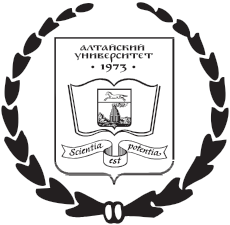 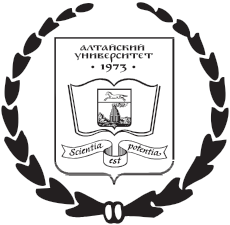 БарнаулИздательствоАлтайского государственногоУниверситета2016